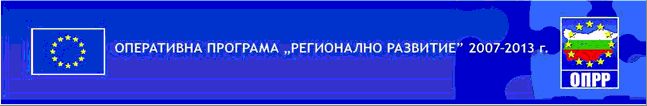 Проект: „АНТИЧНОТО НАСЛЕДСТВО НА ТРАКИЯ”  Оперативна програма: Оперативна програма „Регионално развитие 2007-2013г.“
Водещ партньор: Община Стара Загора. Община Раднево е партньор по проекта. През месец март община Раднево подписа договор за партньорство с общините Стара Загора (водеща организация) и Нова Загора за кандидатстване и реализация на проект „Античното наследство на Тракия“.Схема за предоставяне на безвъзмездна финансова помощ: BG161PO001/3.2-02/2011 „Подкрепа за развитие на регионалния туристически продукт и маркетинг на дестинациите”, Операция 3.2: „Развитие на регионалния туристически продукт и маркетинг на дестинациите”, Оперативна програма „Регионално развитие”.Период на изпълнение: проекта стартира на 22.08.2012 г. и приключи на 22.08.2014 г.Постигнати резултати: След реализиране на проекта бяха постигнати поставените първоначално заложени цели, а именно:увеличен интерес към конкурентноспособни туристически атракции на територията на общините Стара Загора – Нова Загора – Раднево, които ще допринесат за диверсификация на туристическият продукт;намалена териториална концентрация и по-равномерно разпределение на ползите от туризма. Представянето на проекта, както на национално така и на международно ниво допринесе за популяризиране на атрактивни обектите и туристическите дестинации сред голям кръг от хора – туроператори, представители на музеи, сдружения на археолози и туристически организации, професионалисти в областта на туризма и хора от различни възрастови групи с интерес към пътувания, свързани с културно-познавателен туризъм в съчетание със спа-туризъм.http://www.tour.starazagora.bg/bg/trakia.html
Пресконференция - 11.07.2013 г.
Пресконференция - 25.09.2013 г.
Участие на международни туристически изложения   
Участие на международна туристическа борса "Ваканция и СПА Експо 2014 г."
Община Раднево участва с проект „Античното наследство на Тракия“ в 8 туристически борси и изложения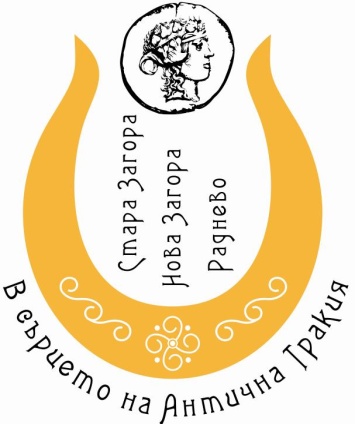 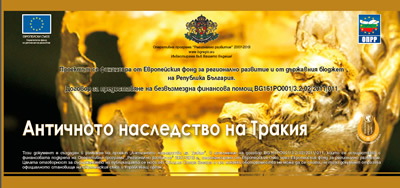 